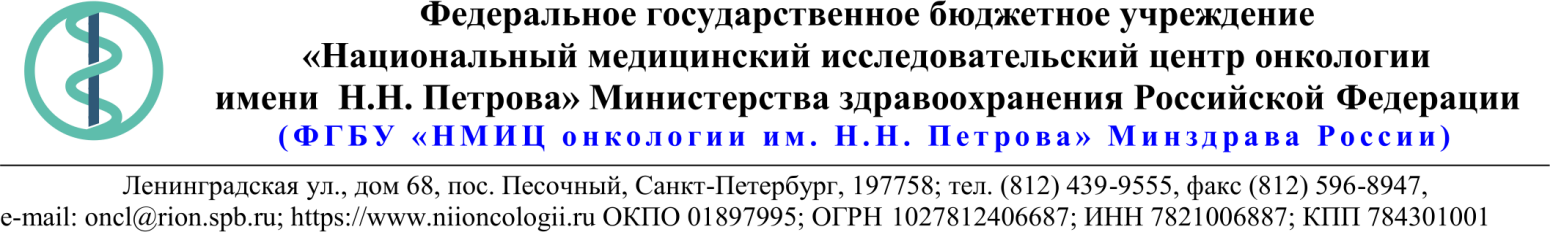 Описание объекта закупки 25.05.2020 № 05-07/527Ссылка на данный номер обязательна!Запрос о предоставлении ценовой информациидля нужд ФГБУ «НМИЦ онкологии им. Н.Н. Петрова» Минздрава РоссииСтруктура цены (расходы, включенные в цену товара/работы/услуги) должна включать в себя:1)	стоимость товара/работы/услуги; 2)	стоимость упаковки товара;3)	стоимость транспортировки товара от склада поставщика до склада покупателя, включающая в себя все сопутствующие расходы, а также погрузочно-разгрузочные работы;4)	расходы поставщика на уплату таможенных сборов, налоговых и иных обязательных платежей, обязанность по внесению которых установлена российским законодательством;5)  все иные прямые и косвенные накладные расходы поставщика/подрядчика/исполнителя, связанные с поставкой товара/выполнением работ/оказанием услуг и необходимые для надлежащего выполнения обязательств.Сведения о товаре/работе/услуге: содержатся в Приложении.Просим всех заинтересованных лиц представить свои коммерческие предложения (далее - КП) о цене поставки товара/выполнения работы/оказания услуги с использованием прилагаемой формы описания  товара/работы/услуги и направлять их в форме электронного документа, подписанного квалифицированной электронной цифровой подписью (электронная цифровая подпись должна быть открепленной, в формате “sig”) по следующему адресу: 4399541@niioncologii.ru.Информируем, что направленные предложения не будут рассматриваться в качестве заявки на участие в закупке и не дают в дальнейшем каких-либо преимуществ для лиц, подавших указанные предложения.Настоящий запрос не является извещением о проведении закупки, офертой или публичной офертой и не влечет возникновения каких-либо обязательств заказчика.Из ответа на запрос должны однозначно определяться цена единицы товара/работы/услуги и общая цена контракта на условиях, указанных в запросе, срок действия предлагаемой цены.КП оформляется на официальном бланке (при наличии), должно содержать реквизиты организации (официальное наименование, ИНН, КПП - обязательно), и должно содержать ссылку на дату и номер запроса о предоставлении ценовой информации. КП должно содержать актуальные на момент запроса цены товара (работ, услуг), технические характеристики и прочие данные, в том числе условия поставки и оплаты, полностью соответствующие указанным в запросе о предоставлении ценовой информации;1.Наименование ЗаказчикаФГБУ "НМИЦ онкологии им. Н.Н. Петрова" Минздрава России2.Наименование объекта закупкиПоставка дезинфицирующих средств3.Коды ОКПД2 / КТРУ20.204.Место исполнения обязательств (адрес поставки, оказания услуг, выполнения работ)197758, Россия, г. Санкт- Петербург, п. Песочный, ул. Ленинградская, дом 685.АвансированиеНе предусмотрено6.Срок окончания действия договора (контракта)31.07.20207.Установление сроков исполнения обязательств контрагентомУстановление сроков исполнения обязательств контрагентом7.1Срок начала исполнения обязательств контрагентом:С момента заключения контракта7.2Срок окончания исполнения обязательств контрагентомВ течение 5 (пяти) рабочих дней с момента заключения Контракта.7.3Периодичность выполнения работ, оказания услуг либо количество партий поставляемого товаров: (обязательства контрагента)Не предусмотрено8.ОплатаВ течение 30 (тридцати) календарных дней с момента подписания Покупателем универсального передаточного документа (УПД).9.Документы, которые должны быть представлены поставщиком (подрядчиком, исполнителем) вместе с товаром (результатом выполненной работы, оказанной услуги)Свидетельство о государственной регистрации10.Специальное право, которое должно быть у участника закупки и (или) поставщика (подрядчика, исполнителя) (наличие лицензии, членство в саморегулируемой организации и т.п.)Нет11.Дополнительные требования к участникам закупки (при наличии таких требований) и обоснование этих требованийНет12.Срок действия гарантии качества товара (работы, услуги) после приемки ЗаказчикомОстаточный срок годности товара на момент поставки должен составлять не менее 60%13.Размер обеспечения гарантийных обязательств (до 10% НМЦК)Нет14.Предоставляемые участникам закупки преимущества в соответствии со статьями 28 и 29 Закона № 44-ФЗНет15.Запреты, ограничения допуска, условия допуска (преференции) иностранных товаровНет16.Страна происхождения (указывается участником в заявке, коммерческом предложении)Указывается участником закупки/контрагентом в пункте 1817.Количество и единица измерения объекта закупкиУказаны в пункте 18№ п/пНаименование товара Требования к качеству, техническим и функциональным характеристикам товараКол-воЕд. изм.ОКПД2/ КТРУСтрана происхожденияНДС%Цена за ед. с НДССуммаГексакварт форте, 5л (или эквивалент)Средство в виде концентрата светло-желтого цвета предназначено для текущей и заключительной дезинфекции поверхностей в помещениях, жесткой и мягкой мебели, напольных ковровых покрытий, обивочных тканей, предметов обстановки, поверхностей аппаратов, приборов, санитарно - технического оборудования, белья, посуды (в том числе лабораторной), предметов для мытья посуды, резиновых ковриков, уборочного инвентаря и материала, предметов ухода за больными, предметов личной гигиены; дезинфекции (в том числе совмещенной с предстерилизационной очисткой, в том числе механизированным способом) изделий медицинского назначения (включая жесткие и гибкие эндоскопы, инструменты к ним, хирургические и стоматологические инструменты, в том числе вращающиеся), а также наркозно- дыхательного оборудования и приспособлений к нему (в том числе анестезиологических шлангов); дезинфекции (в том числе совмещенной с предстерилизационной очисткой, в том числе механизированным способом) стоматологических материалов и оборудования (оттиски из альгинатных, силиконовых материалов, полиэфирной смолы, зубопротезные заготовки из металлов, керамики, пластмасс и других материалов, слепочные ложки, артикулляторы, слюноотсосы, отсасывающие установки, плевательницы и др.); предстерилизационной и окончательной очистки изделий медицинского назначения (включая жесткие и гибкие эндоскопы, инструменты к ним, хирургические стоматологические инструменты, в том числе вращающиеся, а также стоматологические материалы) ручным и механизированным (с использованием ультразвука) способом; дезинфекции кувезов, реанимационных и пеленальных столов; дезинфекции медицинских отходов — изделий медицинского назначения, перевязочного материала, белья одноразового применения и т. д. перед их утилизацией в ЛПУ; дезинфекции санитарного транспорта; проведения генеральных уборок в лечебно-профилактических учреждениях; дезинфекции воздуха способом распыления на различных объектах, систем вентиляции и кондиционирования воздуха (бытовые кондиционеры, сплит-системы, мультизональные сплит-системы, крышные кондиционеры и др.); уборки и дезинфекции в ЛПУ (включая клинические, диагностические и бактериологические лаборатории, отделения неонатологии, роддома, палаты новорожденных), в инфекционных очагах; дезинфекции и мытья помещений и оборудования (в том числе оборудования, имеющего контакт с пищевыми продуктами), инструментария, посуды на предприятиях общественного питания, продовольственной торговли, коммунальных объектах, бассейнах, банях, саунах, местах массового скопления людей; дезинфекции помещений, оборудования, инструментов, спецодежды, воздуха парикмахерских, массажных и косметических салонов, салонов красоты, прачечных, клубов, санпропускников и других объектов сферы обслуживания населения; дезинфекции обуви с целью профилактики инфекций грибковой этиологии (дерматофитии);  дезинфекции, чистки, мойки и дезодорирования мусороуборочного оборудования, мусоровозов, мусорных баков и мусоросборников, мусоропроводов;  обеззараживания содержимого накопительных баков автономных туалетов, не имеющих отвода в канализацию, а также поверхностей в кабинах автономных туалетов и биотуалетов. Имеет хорошие моющие свойства, обладает антимикробной активностью в отношении плесневых грибов, не портить и не окрашивает обрабатываемые объекты, не фиксирует органические загрязнения, не вызывает коррозии металлов. Обеззараживание способом протирания можно проводить в присутствии пациентов без использования средств индивидуальной защиты. Смывание рабочего раствора средства с обработанных поверхностей после дезинфекции не требуется. Не оставляет следов на обрабатываемых поверхностях. Средство обеспечивает возможность дезинфекции при проведении генеральных уборок в соматических отделениях  при концентрации рабочего раствора по препарату 0,05% при времени обеззараживания 60 мин, а также генеральных уборок при концентрации в %, 0,5% при времени обеззараживания, мин. - 5 мин. Средство обеспечивает возможность проведения быстрой дезинфекции при проведении генеральных уборок в хирургических отделениях при концентрации рабочего раствора по препарату: % - 1,2%  - время экспозиционной выдержки 10 мин, режимов дезинфекции при инфекциях вирусной этиологии 0,25%. Средство обеспечивает возможность дезинфекции отсасывающих систем в стоматологии, применяя рабочий раствор средства концентрацией 0,5%. Средство обладает антимикробной активностью в отношении грамотрицательных и грамположительных бактерий, вирусов (острые респираторные вирусные инфекции, герпес, полиомиелит, гепатиты всех видов, включая гепатиты А, В и С, ВИЧ-инфекция, аденовирус), грибов рода Кандида и дерматофитов, плесневых грибов.
Состав: 20% бензалкония хлорид, 7,9 дидецилдиметиламмониумхлорид, неионногенные поверхностно активные вещества (ПАВ) и другие функциональные компоненты, включая ингибиторы коррозии. рН средства 9,4. Не содержит альдегиды, бигуаниды, третичные амины.
Форма выпуска: полимерный флакон с контролем вскрытия объемом 1000 мл.80шт20.20.14.000Мелисептол рапид, 1л (или эквивалент)Дезинфицирующее средство в виде готового раствора, предназначено для экстренной экспресс-дезинфекции поверхностей, содержит в своем составе в качестве действующих веществ пропиловый 50%, а также четвертичные аммониевые соединения, ПАВ. Не содержит альдегидов и бигуанидов. Средство обладает бактерицидным действием в отношении грамотрицательных и грамположительных бактерий (включая микобактерии туберкулеза), вирулицидной (в отношении возбудителей полиомиелита, гепатита В, ВИЧ-инфекции) и фунгицидной активностью (в отношении возбудителей кандидоза и трихофитии). Средство имеет утвержденные режимы экспозиции: бактериальная этиология - 1 минута, вирусная этиология, в том числе туберкулёз - 5 минут. Форма выпуска: Флакон 1000мл.300шт20.20.14.000Софтаман Изо, 1л (или эквивалент)Готовый к применению кожный антисептик в виде прозрачной бесцветной жидкости с характерным спиртовым запахом. Обладает бактерицидным действием в отношении грамположительных и грамотрицательных бактерий (включая микобактерии туберкулеза, возбудителей ВБИ), грибов (включая грибы рода Кандида и дерматофитии), вирусов (острые респираторные вирусные инфекции, герпес, полиомиелит, гепатиты всех видов (А, В и С), ВИЧ-инфекция, аденовирус). Антимикробный пролонгированный эффект сохраняется в течении 3-х часов. Экспозиция: гигиеническая обработка рук 30 секунд.  Хирургическая обработка рук - общее время обработки 5 минут.  Состав: смесь двух спиртов (спирт изопропиловый 45,0%, спирт пропиловый 30%, общее количество спиртов 75%), вспомогательные и функциональные добавки, смягчающие кожу рук. Не содержит аллергенных отдушек. Не содержит ЧАС, хлоргексидин, гуанидин. Форма выпуска: Флакон с контролем вскрытия объемом 1000 мл.300шт20.20.14.000Стериллиум, 1л (или эквивалент)Средство представляет собой готовый к применению раствор. Средство содержит в качестве действующих веществ изопропиловый спирт (пропанол-2) 45%; пропанол-1 30%; четвертичные аммониевые соединения 0,20%, вспомогательные компоненты. Средство не содержит альдегиды, амины, производные фенола, этиловый спирт, алкилдиметилбензиламмоний хлорид, производные гуанидина, гексидины. Средство предназначено для гигиенической обработки рук медицинского персонала и обработки рук хирургов. Средство не предназначено для обработки операционных и инъекционных полей, локтевых сгибов доноров по причине наличия в средствах для обработки рук хирургов вспомогательных увлажняющих добавок и предназначения препаратов для обработки операционных полей максимально обезжиривать кожу. Средство обладает антимикробной активностью в отношении грамположительных и грамотрицательных бактерий, в том числе возбудителей туберкулеза; вирусов (включая гепатит, ВИЧ); грибов рода Кандида и Трихофитон. Срок годности средства 4 года. Температура хранения средства не превышает +30°С. Требуемые режимы дезинфекции: для одной обработки кожи рук хирургов расход средства составляет 10 мл. Общее время обработки 1,5 минуты. - при гигиенической обработке рук расход средства составляет 3 мл. Время экспозиции не превышает 30 секунд. Ограничения по времени обработки рук хирургов и гигиенической обработки рук требуются для эффективного и быстрого процесса дезинфекции кожи с учётом загруженности лечебного учреждения. Форма выпуска: полиэтиленовые евро флаконы емкостью 1 литр.300шт20.20.14.000Дезилайт мыло жидкое гигиеническое - 1л (или эквивалент)Мыло жидкое гигиеническое. Назначение:-для ежедневной гигиенической обработки (мытья) рук работников различных предприятий;-для гигиенической обработки рук и кожных покровов в быту.Состав: вода деионизированная, натрия лауретсульфат, кокамидопропил бетаин, диэтаноламид жирных кислот кокосового масла, увлажняющие и ухаживающие за кожей компоненты, натрия хлорид, лимонная кислота, метилизотиазолинон, метилхлороизотиазолинон, краситель, парфюмерная композиция.Вид: однородная гелеобразная жидкость, готовая к применению.Область применения:-детские дошкольные и школьные учреждения;-парфюмерно-косметические, фармацевтические, биотехнологические и микробиологические предприятия;-предприятия общественного питания, торговли и пищевой промышленности;-объекты коммунально-бытовых служб;-населением в быту, при посещении лечебно-профилактических учреждений и организаций (ЛПУ и ЛПО), после посещения объектов спортивно-оздоровительного профиля;-места массового посещения и длительного пребывания людей (гостиницы, общежития, вокзалы, общественные туалеты и др.).Способ применения: нанести небольшое количество средства на влажную кожу, вспенить, смыть проточной водой.Срок хранения: 2 года.Условия хранения: хранить в герметично закрытой упаковке производителя, в сухих чистых хорошо проветриваемых складских помещениях при температуре от +5°С до +25°С, отдельно от лекарственных средств.500шт20.20.14.000ЭкоТест-Контроль АзопирамБиреагент Э-50101 (или эквивалент)Назначение: для контроля качества предстерилизационной очистки изделий медицинского назначения. Применяется для обнаружения остатков крови, следов ржавчины, стирального порошка, окислителей, кислот на изделиях.Для приготовления спиртового раствора, в количестве 100мл.Для приготовления рабочего раствора, в количестве 200мл.Состав:амидопирин (8 г) анилин солянокислый со стабилизаторами (10 мл)100шт20.20.14.000Дисмозон плюс (или эквивалент)Средство для очистки и дезинфекции поверхностей на основе активного кислорода.Гранулы для поверхностей, требующих деликатной обработки.Комплексный спектр активности, включая противовирусную и противобактериальную активностьНе оставляет разводов и следов на поверхностях.Сфера применения: акушерские стационары, ЛПУ, клинические лаборатории, станции переливания крови, бактериологические лаборатории, детские учреждения (детсады, школы и т.п.), пенитенциарные учреждения, инфекционные очаги, предприятия общественного питания, предприятия продовольственной торговли, коммунальные объекты (бани, бассейны, гостиницы, общественные туалеты и т.п.), учреждения соцобеспечения, парикмахерские, косметические и (или) массажные салоны, прачечные, санитарный транспорт, отделения неонатологии, предприятия фармацевтической промышленности, учреждения культуры, отдыха (кинотеатры, музеи, театры), спортивные и культурно-оздоровительные комплексы, объекты курортологии, диагностические лаборатории, лаборатории ПЦР, морги и ритуальные учреждения.Объекты обработки: датчики диагностического оборудования (УЗИ и т.д.), душевые кабины, жесткая мебель, кресла гинекологические, стоматологические, напольные покрытия, поверхности в помещениях, поверхности приборов и аппаратов, предметы обстановки, предметы ухода за больными, санитарно-техническое оборудование, санитарный транспорт, столы реанимационные, манипуляционные, пеленальные, транспорт для перевозки пищевых продуктов.Состав:монопероксифталата гексагидрат 95.8 %,вспомогательные компоненты,ПАВыМикробиологическая активность против:бактерий  ( Mycobacterium tuberculosi, Анаэробныe инфекции, Грамотрицательные бактерии, Грамположительные бактерии);вирусов (аденовирусы, полиомиелит);патогенных грибов (дерматофитон, кандида);спороцидные свойства;дезодорирующие свойства;Свойства:не обесцвечивает ткани;не фиксирует органические загрязнения;не агрессивно по отношению к объектам обработки;pH 5.0-6.5.Упаковка: саше 100 штук по 16 грамм.Срок годности:в упаковке - 2 года,в рабочем растворе - 1 день.4уп20.20.14.000